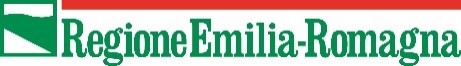 RICHIESTA DI CONTRIBUTO PER ATTIVITA’ DI SPETTACOLO DAL VIVO AI SENSI DELLA L.R. N. 13/99 E SS.MM. PER IL TRIENNIO 2022-2024Riferimento: L.R. 13/99 – RICHIESTA DI CONTRIBUTO TRIENNIO 2022-2024 – CENTRO DI RESIDENZAIl/La sottoscritto/a ___________________________ nato/a a__________________ il _____________,in qualità di legale rappresentante dell’associato mandatario del Raggruppamento (RTO/ATI/ATS/Consorzio) _______________________________________________________________________________________ sede legale _________________________ c.a.p. _____ Comune ______________________________(___)sede operativa (se diversa da quella legale) ________________c.a.p. _______Comune ________(_______)telefono _____________________________  e-mail ____________________________________________pec___________________________________________________________________________________Codice Fiscale ___________________________ Partita Iva _____________________________________Sito internet____________________________________________________________________________Pagine social network ____________________________________________________________________Presidente _____________________________________________________________________________Direttore artistico ________________________________________________________________________Direttore organizzativo ___________________________________________________________________IN QUALITA’ DI SOGGETTO TITOLARE DEL PROGETTO DENOMINATO …………………………………………………………………………………………………………………….…..…….CHIEDELA CONCESSIONE DI UN CONTRIBUTO AI SENSI DELLA L.R. 13/99 “NORMA IN MATERIA DI SPETTACOLO” E SS.MM. e a tal fineTRASMETTEIL PROGETTO TRIENNALE 2022-2024IL BILANCIO PREVENTIVO DI PROGETTO 2022-2024IL PROGRAMMA ANNUALE DI ATTIVITA’ 2022 COSTITUITO DA: RELAZIONE ANNUALE SCHEDA SINTETICA DI ATTIVITA’BILANCIO PREVENTIVO ALLEGAcopia dell’atto istitutivo del Raggruppamento che specifichi i ruoli, le funzioni, gli oneri e le quote di ripartizione dell’eventuale contributo tra gli associati, e che conferisca, con mandato collettivo speciale, rappresentanza ad uno dei partecipanti al Raggruppamento stesso, qualificato mandatario, che in nome e per conto proprio e dei mandanti si rapporterà con la Regione;oppurequalora il Raggruppamento non fosse già costituito, gli statuti e gli atti costitutivi aggiornati dei futuri aderenti e una dichiarazione di impegno a strutturarsi in Raggruppamento con specifica di ruoli, funzioni, oneri  e quote di ripartizione dell’eventuale contributo tra gli associati e a conferire un mandato collettivo speciale di rappresentanza ad uno dei partecipanti al Raggruppamento stesso (qualificato mandatario); l’atto che istituisce il Raggruppamento dovrà, comunque, essere presentato entro i primi trenta giorni successivi alla comunicazione dell’eventuale esito positivo della selezione;esclusivamente in caso di prima istanza ovvero per i soggetti non finanziati ai sensi della LR 13/99 nel precedente triennio 2019-2021, gli ulteriori documenti richiesti indicati al paragrafo 7.1 dell’Avviso;eventuale ulteriore documentazione facoltativa utile alla concessione del contributo;DICHIARAai sensi degli artt. 46 e 47 del D.P.R. n. 445/2000 e ss.mm.di essere in possesso dei requisiti di cui al paragrafo 3 dell’ “AVVISO PER LA PRESENTAZIONE DI PROGETTI RELATIVI AD ATTIVITÀ DI SPETTACOLO DAL VIVO PER IL TRIENNIO 2022-2024” AI SENSI DELLA L.R. 13/99 "NORME IN MATERIA DI SPETTACOLO" e SS.MM”  approvato;di essere stato assegnatario di contributo ex L.R. 13/1999 nel triennio precedente oppuredi presentare domanda di contributo quale prima istanza;di osservare i contratti collettivi di lavoro qualora sussistano per la categoria considerata;di essere in regola con gli obblighi contributivi, previdenziali e assicurativi;nel caso di società, di non trovarsi in stato di fallimento, liquidazione coatta, e di non avere in corso procedimenti per la dichiarazione di una di tali situazioni;che nei propri confronti non sussistono le cause di decadenza, di sospensione o di divieto di cui all'art.67 del D.Lgs 159/2011; se possessori o gestori di una o più sale, di essere in possesso del certificato di agibilità delle stesse in base alle vigenti normative in tema di pubblica sicurezza;che la marca da bollo di cui alla presente richiesta non sarà utilizzata per qualsiasi altro adempimento (art. 3 del D.M. 10/11/2011)oppuredi essere esente dall’imposta di bollo ai sensi della norma___________________________che non saranno utilizzati i prodotti in plastica monouso, elencati all’art. 4 della direttiva (UE) 2019/904, in caso di somministrazione di cibi e bevande;infine, di essere informato, ai sensi e per gli effetti di cui all'art. 13 del Regolamento Europeo n. 679/2016, che i dati personali saranno trattati, anche con strumenti informatici, esclusivamente nell'ambito del procedimento per il quale la presente dichiarazione viene resa.Il sottoscritto dichiara inoltre, in riferimento a quanto sopra riportato e ai dati contenuti nella documentazione allegata, di essere consapevole di quanto previsto dal DPR n. 445/2000 e ss.mm., in particolare all’art. 75 “Decadenza dei benefici” e all'art. 76 che stabilisce che “chiunque rilasci dichiarazioni mendaci, forma atti falsi o ne fa uso nei casi previsti dal presente Testo Unico, è punito ai sensi del Codice Penale e delle leggi speciali in materia”.Firma digitale del Legale Rappresentante del Mandatario* ______________________________________________*Qualora il Raggruppamento non fosse già costituito e presentasse una dichiarazione di impegno a strutturarsi in Raggruppamento e a conferire un mandato collettivo speciale di rappresentanza ad uno dei partecipanti al Raggruppamento stesso (qualificato Mandatario), la presente domanda deve essere redatta a cura del mandatario, ma sottoscritta digitalmente comunque dal Rappresentante Legale di ciascun partecipante al costituendo Raggruppamento.Referente per il progetto da contattare per eventuali necessità:nome e cognome ________________________________________________________________________Tel./Cell.: ______________________________________________________________________________e-mail: ________________________________________________________________________________PROGETTO TRIENNALE  2022 -2024Soggetto titolare:  ______________________________________________________________Titolo del progetto: _____________________________________________________________BILANCIO PREVENTIVO TRIENNALE 2022-2024Si dichiara che:l’IVA connessa ai costi del progetto in base al regime di contabilità costituisce un costo ed è stata conteggiata nelle voci di bilanciooppurel’IVA connessa ai costi per la realizzazione del progetto in base al regime di contabilità non costituisce un costo e non è stata quindi conteggiata nelle voci di bilancioPROGRAMMA DI ATTIVITA’ 2022Soggetto titolare: _____________________________________________________________Titolo del progetto: _____________________________________________________________RELAZIONE ANNUALESCHEDA SINTETICA DI ATTIVITA’ 2022ATTIVITA’ DI RESIDENZA Per ciascuna residenza indicare: FIGURE PROFESSIONALI/TUTOR A SUPPORTO DELL’ ATTIVITA’ DI RESIDENZA  Per ciascun professionista, indicare: PROGRAMMAZIONE DEGLI SPETTACOLI OSPITATI strettamente coerenti con il programma di residenzaNumero abbonamenti che si prevede di attivare nell’anno solarePERSONALE Personale direttamente assunto (per le società cooperative comprendere anche i soci lavoratori)Personale con rapporto di lavoro regolato da contratti diversi dai precedentiPersonale formatosi in corsi di formazione certificatiNumero totale ore complessive di formazione: FORMAZIONE E AMPLIAMENTO DEL PUBBLICORICONOSCIMENTI/PREMI E VISIBILITÀ DISPONIBILITÀ DEGLI SPAZI (compilare in sede di presentazione della domanda triennale, e per gli anni successivi SOLO in caso di variazioni)BILANCIO PREVENTIVO DEL PROGRAMMA DI ATTIVITA‘ 2022Si dichiara che:l’IVA connessa ai costi del progetto in base al regime di contabilità costituisce un costo ed è stata conteggiata nelle voci di bilanciooppurel’IVA connessa ai costi per la realizzazione del progetto in base al regime di contabilità non costituisce un costo e non è stata quindi conteggiata nelle voci di bilancioSi dichiara che:l’IVA connessa ai costi per la realizzazione del progetto in base al regime di contabilità costituisce un costo ed è stata conteggiata nelle voci di bilanciooppurel’IVA connessa ai costi per la realizzazione del progetto in base al regime di contabilità non costituisce un costo e non è stata quindi conteggiata nelle voci di bilancioImposta di bollo Riportare qui sotto i dati della marca da bollo acquistata   
data di emissione 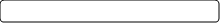 codice identificativo seriale (14 cifre) 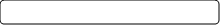 Regione Emilia-Romagna Servizio Cultura e GiovaniSettore Investimenti e Spettacolo SPAZI DI SPETTACOLO GESTITI DIRETTAMENTEDenominazione _______________________________________________________________________Indirizzo_______________________________________________Comune____________________(__) n. posti             ________________________________________________________________________tipo di contratto/convenzione_____________________________________________________________Soggetto: Pubblico/privatoSoggetto con cui è stato stipulato _________________________________________________________Data inizio _________		Data fine _________Finalità e obiettivi del progetto triennale (max 1.000 battute)Esperienza maturata nel medesimo ambito in cui si colloca il progetto (max. 1.000 battute)Contenuti e articolazione della programmazione triennale dell’attività di residenza (max 4.000 battute; indicare gli indirizzi triennali dell’attività)Elementi generali della programmazione triennale e dello sviluppo nel triennio dell’attività di residenza, comprese residenze “trampolino” degli artisti esordienti (le singole residenze, gli artisti ecc vanno indicati nella scheda sintetica di attività annuale)Accompagnamento e sostegno degli artisti in residenza (max 2.000 battute)Scelte generali relative ai tutor, alle azioni di accompagnamento e al sostegno degli artisti in residenza nel triennio di riferimentoOspitalità (max 1.000 battute; indicare gli indirizzi triennali dell’attività)Programmazione triennale degli spettacoli ospitati strettamente coerente con il progetto di residenza, rilievo artisti ospitati (livello nazionale/locale, under 35, ecc…)Strategia di promozione e comunicazione, documentazione (max 1.000 battute)Attività di formazione e ampliamento del pubblico (max 1.000 battute)Collaborazioni con altri soggetti / Partecipazione a progetti di rete (max 1.000 battute)Buone pratiche volte alla riduzione dell’impatto ambientale, alla sostenibilità sociale e a favore del bilanciamento di genere (max 1.000 battute)Riconoscimenti/premi ottenuti (max. 500 battute)COSTI 2022202320242024Costi generali di gestione (max 25% costi totali)Costi gestione spazi di spettacoloCosti per il personale assuntoCosti per produzione e distribuzioneCosti per ospitalitàCosti per promozione e comunicazioneCosti per formazione e ampliamento del pubblicoCosti per aggiornamento e perfezionamento professionaleCOSTI TOTALI DEL PROGETTORICAVIRicavi tipiciRicavi da attività collateraliContributi pubbliciRisorse da PrivatiRisorse proprieRICAVI TOTALI DEL PROGETTOCONTRIBUTO ANNUALE RICHIESTO(l’importo del contributo resta invariato per ogni singolo anno del triennio)CONTRIBUTO ANNUALE RICHIESTO(l’importo del contributo resta invariato per ogni singolo anno del triennio)CONTRIBUTO ANNUALE RICHIESTO(l’importo del contributo resta invariato per ogni singolo anno del triennio)CONTRIBUTO ANNUALE RICHIESTO(l’importo del contributo resta invariato per ogni singolo anno del triennio)Contenuti e articolazione della programmazione annuale  dell’attività di residenza (max 4.000 battute)Contenuti e articolazione della programmazione annuale  dell’attività di residenza (max 4.000 battute)Elementi generali della programmazione annuale dell’attività di residenza. (le singole residenze, gli artisti ecc vanno indicati nella scheda sintetica di attività annuale)Attività di valorizzazione di nuovi autori/giovani artisti/residenze “trampolino” (max 2.000 battute)Attività di valorizzazione di nuovi autori/giovani artisti/residenze “trampolino” (max 2.000 battute)Per “residenze trampolino” si intendono quelle relative ad  Artisti/Compagnie agli inizi del percorso artistico, che non hanno al loro attivo esperienze significative di presentazione personale del proprio lavoro in forma pubblica , non già scritturati dal titolareAccompagnamento e sostegno degli artisti in residenza (max 2.000 battute)Accompagnamento e sostegno degli artisti in residenza (max 2.000 battute)Scelte generali relative ai tutor, alle azioni di accompagnamento e al sostegno degli artisti in residenza nell’anno di riferimentoOspitalità (max 1.000 battute)Ospitalità (max 1.000 battute)Programmazione annuale degli spettacoli ospitati strettamente coerente con il progetto di residenza, rilievo artisti ospitati (livello nazionale/locale, under 35, ecc…)Elementi di innovazione nei contenuti e linguaggi; Ibridazione tra generi e ambiti culturali (max. 1.000)Elementi di innovazione nei contenuti e linguaggi; Ibridazione tra generi e ambiti culturali (max. 1.000)Strategie di promozione e comunicazione, documentazione (max 1.500 battute)Progetti di comunicazione integrata, tradizionale e digitale utilizzati, evidenziando in particolare gli aspetti innovativi e il target di pubblico (max 1.000)Strategie di promozione e comunicazione, documentazione (max 1.500 battute)Progetti di comunicazione integrata, tradizionale e digitale utilizzati, evidenziando in particolare gli aspetti innovativi e il target di pubblico (max 1.000)Strategie di promozione e comunicazione, documentazione (max 1.500 battute)Pubblicazioni, materiali audiovisivi, registrazioni audio/video di spettacoli, podcast e/o trasmissioni via radio, TV, web, e social media) (max 500)Azioni e strategie di formazione e ampliamento del pubblico (max 1.000 battute)Azioni e strategie di formazione e ampliamento del pubblico (max 1.000 battute)Servizi al pubblico e accoglienza (max. 500)Servizi al pubblico e accoglienza (max. 500)Collaborazioni con altri soggetti / Partecipazione a progetti di rete (max 1.000 battute)Collaborazioni con altri soggetti / Partecipazione a progetti di rete (max 1.000 battute)Politiche del personale: formazione, aggiornamento e interventi di stabilizzazione (max 500 battute)Politiche del personale: formazione, aggiornamento e interventi di stabilizzazione (max 500 battute)Buone pratiche volte alla riduzione dell’impatto ambientale, alla sostenibilità sociale e a favore del bilanciamento di genere (max 1.000 battute)Buone pratiche volte alla riduzione dell’impatto ambientale, alla sostenibilità sociale e a favore del bilanciamento di genere (max 1.000 battute)Residenza N°…………………Nome Artista /Compagnia ospitataGenere residenzadanza  musica teatro circo contemporaneo e arte di strada attività multidisciplinari altro specificare _______________________________Numero giorni della residenza (anche non consecutivi) Sede e periodo di svolgimento della residenza A preventivo indicare come periodo dal………….. al……………. oppure se non ancora definito almeno il mese di svolgimento. A consuntivo indicare il periodo esatto dal…………. al………….Residenza “trampolino” SI/NOModalità di selezione scelta diretta bando apertoinviti alla candidatura azioni di scouting altro specificare ____________________________Breve motivazione della modalità di selezione effettuata (massimo 500 battute)Descrizione della residenzaelementi di rilievo (max 1.000 battute)Esito della residenza studio e ricerca prova aperta workshop spettacolo (indicare titolo) ________________________________ altro specificare ________________________________________Nominativo professionistaInterno all’organizzazione SI/NO  Se SI specificare il profilo/ruolo prevalente: Artistico Tecnico AmministrativoOrganizzativoAltro ______________________________TUTORSI/NOCurriculum delle competenze/esperienza del professionista (massimo 1.000 battute)Se il professionista è anche tutor, specificare anche esperienze in ambito nazionale e internazionale Tipologia azione di accompagnamento e/o tutoraggio svolta(massimo 500 battute)N. Residenza/e interessata dall’azione di accompagnamento e/o tutoraggioRichiamare il numero progressivo della/e residenza/e  interessata/e  dall’azione di accompagnamento e/o tutoraggio del  professionista Accompagnamento residenza/e n° ……………………………………Tutoraggio residenza/e n°…………………………………………………TipologiaTitolo In CoproduzioneIn CoproduzioneIn CoproduzioneProduzione anche digitaleSoggetto ospitatoN. spettacoli in sede Numero bigliettiNumero bigliettiNumero bigliettiPresenze senza bigliettazioneNumero repliche (se titolo) / Numero titoli in programma (se Rass/Festival)TipologiaTitolo In CoproduzioneIn CoproduzioneIn CoproduzioneProduzione anche digitaleSoggetto ospitatoN. spettacoli in sede a pagamentoNon apagamentoTotaleBigliettiPresenze senza bigliettazioneNumero repliche (se titolo) / Numero titoli in programma (se Rass/Festival)Titolo o Rassegna/Festival SI/NOconconSI/NOTipologiaNumeroNumero personale assunto a tempo indeterminatoTempo determinato/scritturatoTempo determinato/scritturatoNumerodi  cui con più di 120 giornateTipologia contrattualeNumeroCorsoN. unità formateN. ore di formazioneIniziative dedicate alla formazione del pubblico (workshop, masterclass, laboratori, webinar…) con eventuale coinvolgimento di altri settoriTipoTitolo/descrizioneDataDestinatariNumero di incontriPremi/riconoscimenti e visibilità sui media nazionali e internazionali (anche in relazione alle compagini artistiche ospitate): elencare i 5 più rilevanti ricevuti negli ultimi 3 anniTipoLinkSEDE ORGANIZZATIVADenominazioneUbicazioneSpazio di proprietàSI/NOSoggetto con cui è stato stipulato il contrattose lo spazio non è di proprietà Titolo di godimento della sede organizzativase lo spazio non è di proprietàDuratase lo spazio non è di proprietàSPAZI ATTREZZATI con agibilità per spettacoli aperti al pubblicoDenominazioneUbicazioneCapienzaDimensioniServizi fornitiSpazio di proprietàSI/NOSoggetto con cui è stato stipulato il contrattose lo spazio non è di proprietàTitolo di godimento degli spazise lo spazio non è di proprietàDuratase lo spazio non è di proprietàUFFICI e SALE PROVE N.  ufficiN.  sale proveDenominazioneUbicazioneSpazio di proprietà 	SI/NOSoggetto con cui è stato stipulato il contrattose lo spazio non è di proprietàTitolo di godimento degli spazise lo spazio non è di proprietàDuratase lo spazio non è di proprietàFORESTERIE PROPRIEDenominazioneUbicazionePosti letto nUso cucina SI/NO Spazio di proprietàSI /NOSoggetto con cui è stato stipulato il contratto Se lo spazio non è di proprietàTitolo di godimento della foresteriaSe lo spazio non è di proprietàDurataSe lo spazio non è di proprietàStrutture convenzionate per l’accoglienza DenominazioneUbicazioneTipologia struttura e serviziTipologia di convenzioneCOSTI COSTI TIPOLOGIAImportoCOSTI GENERALI DI GESTIONE (massimo 25% del costo totale del progetto)COSTI GENERALI DI GESTIONE (massimo 25% del costo totale del progetto)- affitto locali- utenze - materiali di consumo- servizi di manutenzione ordinaria, pulizie, vigilanza e sicurezza, ecc.- consulenze amm.ve/fiscali/legali e assicurazioni- oneri bancari- costi di trasferta degli amministratori   - compensi al personale non direttamente assunto- altro (specificare):TOTALE COSTI GENERALI DI GESTIONECOSTI GESTIONE SPAZI DI SPETTACOLOCOSTI GESTIONE SPAZI DI SPETTACOLO- affitto spazi per spettacoli- utenze - ammortamenti- servizi di manutenzione ordinaria, pulizie, vigilanza e sicurezza, ecc.- compensi al personale non direttamente assunto- altro (specificare):TOTALE COSTI GESTIONE SPAZI DI SPETTACOLOCOSTI PER IL PERSONALE ASSUNTO A TEMPO INDETERMINATOCOSTI PER IL PERSONALE ASSUNTO A TEMPO INDETERMINATO      - Costo personale artistico       - Costo personale tecnico       - Costo personale organizzativo Costi per contributi in capo al datore di lavoro TOTALE COSTI PER IL PERSONALE ASSUNTO A TEMPO INDETERMINATOCOSTI PER IL PERSONALE ASSUNTO A TEMPO DETERMINATO/SCRITTURATOCOSTI PER IL PERSONALE ASSUNTO A TEMPO DETERMINATO/SCRITTURATO      - Costo personale artistico       - Costo personale tecnico       - Costo personale organizzativo Costi per contributi in capo al datore di lavoroTOTALE COSTI PER IL PERSONALE ASSUNTO A TEMPO DETERMINATO/SCRITTURATOCOSTI PER PRODUZIONE E DISTRIBUZIONECOSTI PER PRODUZIONE E DISTRIBUZIONE- quote di coproduzione- diritti d’autore- costi per scenografie, costumi e strumenti di scena- costi per prestazioni di terzi- costi di tournée- costi per Direttore Artistico non direttamente assunto- costi per Direttore Organizzativo non direttamente assunto- compensi per artisti non direttamente assunti- compensi al personale non artistico non direttamente assunto- costi per distribuzione digitale- altro (specificare):TOTALE COSTI PER PRODUZIONE E DISTRIBUZIONECOSTI PER OSPITALITÀCOSTI PER OSPITALITÀcompensi agli artisti in residenzacosti per ospitalità degli artisti in residenzacompensi per spettacoli ospitati costi per ospitalità degli artisti inseriti nella programmazione degli spettacoli ospitati (strettamente coerente con il progetto di residenza)diritti d’autore costi per scenografie, costumi e strumenti di scena costi per prestazioni di terzi- compensi al personale non direttamente assunto- altro (specificare):TOTALE COSTI PER OSPITALITÀCOSTI PER PROMOZIONE E COMUNICAZIONE - costi web- costi per grafica, tipografia, pubblicità, affissioni- consulenze e servizi per promozione/ufficio stampa- costi di rappresentanza (massimo 10% dei costi per promozione e comunicazione)- altro (specificare):TOTALE COSTI PER PROMOZIONE E COMUNICAZIONECOSTI PER FORMAZIONE E AMPLIAMENTO DEL PUBBLICO- materiali di consumo- noleggio/acquisto di beni e servizi- compensi al personale non direttamente assunto- altro (specificare):TOTALE COSTI PER ATTIVITÀ COLLATERALICOSTI PER AGGIORNAMENTO E PERFEZIONAMENTO PROFESSIONALE- corsi per aggiornamento e perfezionamento professionaleTOTALE COSTI PER AGGIORNAMENTO E PERFEZIONAMENTO PROFESSIONALECOSTI TOTALI DEL PROGETTO (comprensivo di IVA se non recuperabile)RICAVI RICAVI RICAVI TIPOLOGIATIPOLOGIAImportoRICAVI TIPICIRICAVI TIPICI- Incassi da biglietteria spettacoli prodotti o coprodottiPer spettacoli dal vivo- Incassi da biglietteria spettacoli prodotti o coprodottiPer spettacoli trasmessi digitalmente- Incassi da biglietteria spettacoli ospitatiPer spettacoli dal vivo- Incassi da biglietteria spettacoli ospitatiPer spettacoli trasmessi digitalmente- Incassi da abbonamenti- Incassi da abbonamentiTOTALE INCASSI DA BIGLIETTERIATOTALE INCASSI DA BIGLIETTERIA- Ricavi da vendita delle proprie produzioni- Ricavi da vendita delle proprie produzioniTOTALE RICAVI TIPICISomma del totale incassi da biglietteria+vendita delle proprie produzioniTOTALE RICAVI TIPICISomma del totale incassi da biglietteria+vendita delle proprie produzioniRICAVI DA ATTIVITÀ COLLATERALIRICAVI DA ATTIVITÀ COLLATERALI- ricavi da attività laboratoriali e di formazione- ricavi da attività laboratoriali e di formazione- vendita beni e servizi, merchandising- vendita beni e servizi, merchandising- vendita diritti (di ripresa, ecc.)- vendita diritti (di ripresa, ecc.)- profitti da gestione punti ristoro- profitti da gestione punti ristoro- Altro: - Altro: TOTALE RICAVI DA ATTIVITÀ COLLATERALITOTALE RICAVI DA ATTIVITÀ COLLATERALICONTRIBUTI PUBBLICIIndicare la norma alla base dell’attribuzione del contributoCONTRIBUTI PUBBLICIIndicare la norma alla base dell’attribuzione del contributo- contributi dall’Unione Europea- contributi dall’Unione Europea- contributi dal Ministero della Cultura- contributi dal Ministero della Cultura- altri contributi dalla Regione Emilia-Romagna- altri contributi dalla Regione Emilia-Romagna- contributi da Enti Locali- contributi da Enti Locali- contributi da altri Enti pubblici:- contributi da altri Enti pubblici:- altro (specificare):- altro (specificare):TOTALE CONTRIBUTI PUBBLICITOTALE CONTRIBUTI PUBBLICIRISORSE DA PRIVATIRISORSE DA PRIVATI- contributi da Fondazioni Bancarie- contributi da Fondazioni Bancarie- entrate da sponsorizzazioni- entrate da sponsorizzazioni- ArtBonus - ArtBonus - altre risorse da privati (indicare le singole voci):- altre risorse da privati (indicare le singole voci):TOTALE RISORSE DA PRIVATITOTALE RISORSE DA PRIVATITOTALE RISORSE PROPRIETOTALE RISORSE PROPRIERICAVI TOTALI DEL PROGETTORICAVI TOTALI DEL PROGETTODIFFERENZA TRA COSTI E RICAVIDIFFERENZA TRA COSTI E RICAVICONTRIBUTO ANNUALE RICHIESTOCONTRIBUTO ANNUALE RICHIESTO